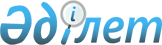 О внесении изменения в постановление акимата Иргизского района от 24 декабря 2018 года № 184 "Об утверждении коэффициента зонирования, учитывающего месторасположение объекта налогообложения по Иргизскому району"
					
			Утративший силу
			
			
		
					Постановление акимата Иргизского района Актюбинской области от 15 марта 2019 года № 44. Зарегистрировано Департаментом юстиции Актюбинской области 19 марта 2019 года № 6011. Утратило силу постановлением акимата Иргизского района Актюбинской области от 4 сентября 2020 года № 175
      Сноска. Утратило силу постановлением акимата Иргизского района Актюбинской области от 04.09.2020 № 175 (вводится в действие с 01.01.2021).
      В соответствии со статьями 31, 37 Закона Республики Казахстан от 23 января 2001 года "О местном государственном управлении и самоуправлении в Республике Казахстан", статьей 26 Закона Республики Казахстан от 6 апреля 2016 года "О правовых актах" акимат Иргизского района ПОСТАНОВЛЯЕТ:
      1. Внести в постановление акимата Иргизского района от 24 декабря 2018 года № 184 "Об утверждении коэффициента зонирования, учитывающего месторасположение объекта налогообложения по Иргизскому району" (зарегистрированное в Реестре государственной регистрации нормативных правовых актов № 3-5-202, опубликованное 28 декабря 2018 года в эталонном контрольном банке нормативных правовых актов Республики Казахстан в электронном виде) следующее изменение:
      в пункте 4 постановления цифру "2019" заменить цифрой "2020".
      2. Государственному учреждению "Аппарат акима Иргизского района" в установленном законодательством порядке обеспечить:
      1) государственную регистрацию настоящего постановления в Департаменте юстиции Актюбинской области;
      2) направление настоящего постановления на Эталонном контрольном банке нормативных правовых актов Республики Казахстан;
      3) размещение настоящего постановления на интернет-ресурсе акимата Иргизского района.
      3. Контроль за исполнением настоящего постановления возложить на заместителя акима района Н. Кызбергенова.
      4. Настоящее постановление вводится в действие со дня его первого официального опубликования.
					© 2012. РГП на ПХВ «Институт законодательства и правовой информации Республики Казахстан» Министерства юстиции Республики Казахстан
				
      Аким района 

М. Елеусизов
